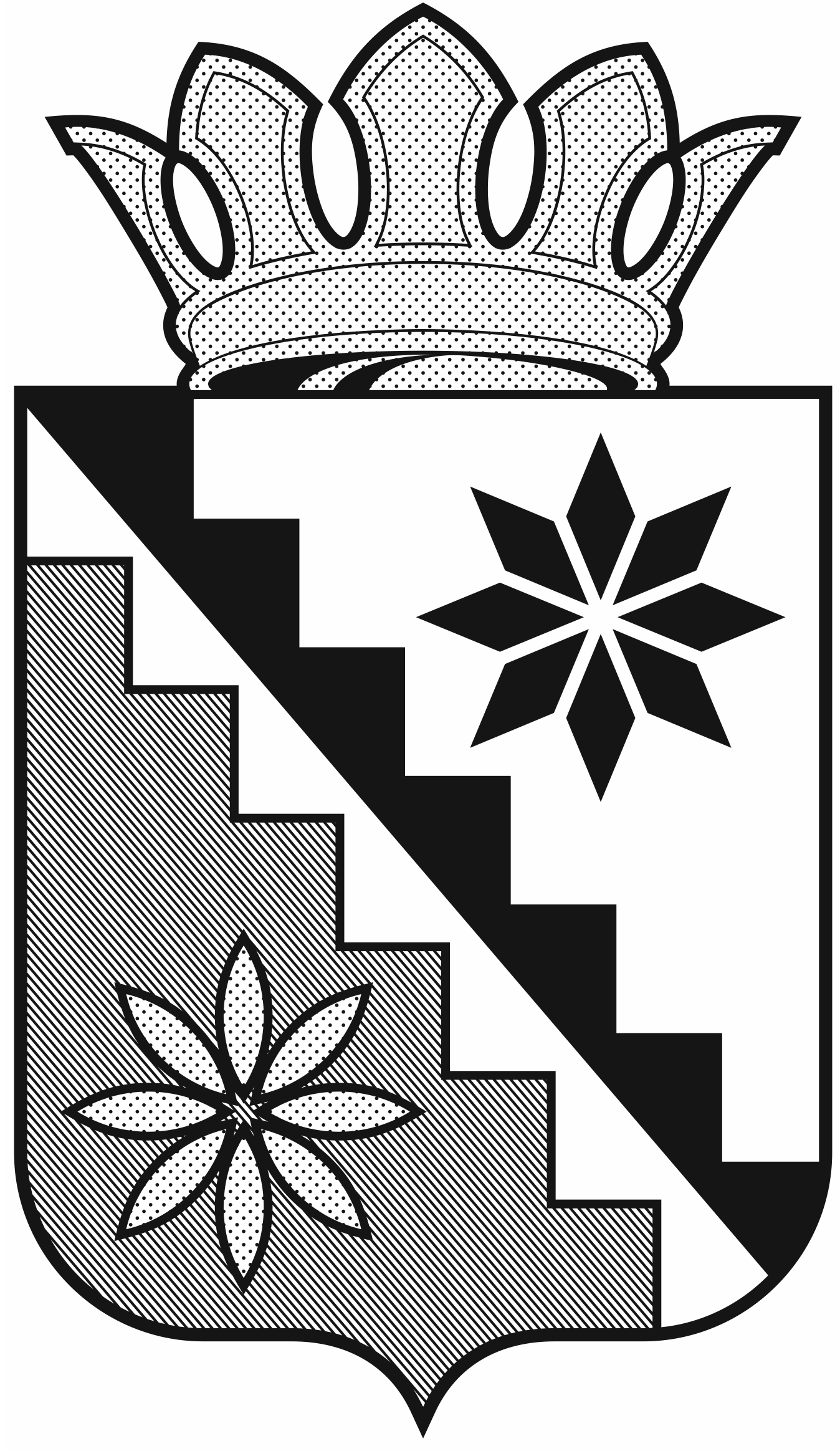 Российская ФедерацияКемеровская область  –  КузбассБеловский муниципальный округадминистрация Беловского муниципального округаРАСПОРЯЖЕНИЕот 07 октября 2022 г.							   	             № 1470г.БеловоО создании рабочей группы по организации и функционированию антимонопольного комплаенса  администрации Беловского муниципального округаВ соответствии с Указом Президента Российской Федерации от 21.12.2017 № 618 «Об основных направлениях государственной политики по развитию конкуренции», распоряжением Правительства Российской Федерации от 18.10.2018 № 2258-р «Об утверждении методических рекомендаций по созданию и организации федеральными органами исполнительной власти системы внутреннего обеспечения соответствия требованиям антимонопольного законодательства», постановлением администрации Беловского муниципального округа от 28.04.2022 № 446 «О создании и организации системы внутреннего обеспечения соответствия требованиям антимонопольного законодательства в администрации Беловского муниципального округа», руководствуясь Уставом муниципального образования Беловский муниципальный округ Кемеровской области – Кузбасса:Назначить уполномоченным подразделением рабочую группу по организации и функционированию антимонопольного комплаенса администрации Беловского муниципального округа и утвердить ее состав согласно приложению к настоящему распоряжению.Назначить коллегиальным органом по оценке эффективности функционирования антимонопольного комплаенса  - Совет по содействию развитию конкуренции в Беловском муниципальном округе.Отменить:распоряжение администрации Беловского муниципального района от 20 августа 2019 г. № 1422 «О создании рабочей группы по организации и функционированию антимонопольного комплаенса администрации Беловского муниципального района»;распоряжение администрации Беловского муниципального района от 06 декабря 2019 г. № 1987 «О внесении изменений в распоряжение администрации Беловского муниципального района от 20.08.2019 № 1422 «О создании рабочей группы по организации и функционированию антимонопольного комплаенса администрации Беловского муниципального района»;распоряжение администрации Беловского муниципального района от 12 февраля 2021 г. № 84 «О внесении изменений в распоряжение администрации Беловского муниципального района от 20.08.2019 № 1422 «О создании рабочей группы по организации и функционированию антимонопольного комплаенса администрации Беловского муниципального района».Разместить настоящее распоряжение на официальном сайте администрации Беловского муниципального округа в информационно-телекоммуникационной сети «Интернет» в подразделе «Антимонопольный комплаенс» раздела «Экономика».Контроль за исполнением настоящего распоряжения возложить на заместителя главы округа по экономике А.С. Рубцову.Настоящее распоряжение вступает в силу со дня подписания.Глава Беловского муниципального округа                                                                       В.А. АстафьевПриложениек распоряжению администрацииБеловского муниципального округаот 07 октября  2022 г. № 1470 Состав рабочей группы по организации и функционированию антимонопольного комплаенса администрации Беловского муниципального округаРубцоваАнастасия Сергеевна Заместитель главы округа по экономике, руководитель группыБуймовЕвгений ЮрьевичЗаместитель главы округа, председатель КУМИ администрации Беловского муниципального округа, заместитель руководителя группыКарасеваЕлена ЕгоровнаНачальник юридического отдела комитета по управлению муниципальным имуществом администрации Беловского муниципального округа, ответственный секретарьМаздуковаНарине ВладимировнаНачальник отдела по профилактике коррупционных и иных правонарушений администрации Беловского муниципального округаГонтарьГалина ГригорьевнаНачальник юридического отдела администрации Беловского муниципального округаЛогиноваЕлена ЮрьевнаНачальник отдела экономического анализа и прогнозирования развития территории администрации Беловского муниципального округаЧештанова Елена ЕгоровнаНачальник отдела содействия предпринимательству администрации Беловского муниципального округаБелкина Татьяна ВладимировнаНачальник отдела потребительского рынка и услуг администрации Беловского муниципального округаЕрофееваОльга ВикторовнаНачальник отдела муниципальных закупок администрации Беловского муниципального округаКлешнинаТатьяна ВячеславовнаНачальник отдела муниципальных закупок управления жизнеобеспечения населенных пунктов администрации Беловского муниципального округаШабуроваЖанна ВикторовнаКонтрактный управляющий управления образования администрации Беловского муниципального округаГотовая Ольга ОлеговнаКонсультант-советник управления опеки и попечительства администрации Беловского муниципального округаАгееваСветлана АнатольевнаКонсультант-советник административно-управленческого аппарата управления социальной защиты населения администрации Беловского муниципального округаИсхакова Елена АлександровнаГлавный специалист муниципального бюджетного учреждения «Культурно - досуговый центр Беловского муниципального округа»